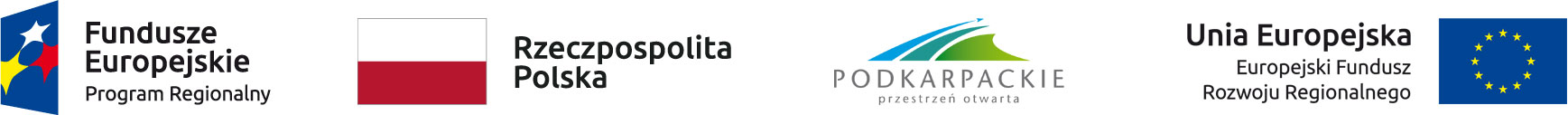 Załącznik nr 8.1 do Regulaminu konkursuKRYTERIA MERYTORYCZNE WYBORU PROJEKTÓW DLA DZIAŁANIA 4.2 GOSPODARKA ODPADAMIREGIONALNY PROGRAM OPERACYJNY WOJEWÓDZTWA PODKARPACKIEGO NA LATA 2014-2020(przyjęte przez Komitet Monitorujący RPO WP 2014-2020 25 września 2015 r. z późn. zm.)KONKURS DEDYKOWANY DLA MOFI.1. KRYTERIA MERYTORYCZNE STANDARDOWEI.2.  KRYTERIA MERYTORYCZNE JAKOŚCIOWEKRYTERIA MERYTORYCZNE STANDARDOWE - PROJEKTY KONKURSOWEKRYTERIA MERYTORYCZNE STANDARDOWE - PROJEKTY KONKURSOWEKRYTERIA MERYTORYCZNE STANDARDOWE - PROJEKTY KONKURSOWEKRYTERIA MERYTORYCZNE STANDARDOWE - PROJEKTY KONKURSOWELp.Nazwa kryteriumDefinicja / wyjaśnienieT/N/NDKRYTERIA WSPÓLNEKRYTERIA WSPÓLNEKRYTERIA WSPÓLNEKRYTERIA WSPÓLNELogika projektuCelem kryterium jest ocena:czy w studium wykonalności opisano problemy i potrzeby, które uzasadniają realizację projektu?czy w sposób spójny i zgodny z wymogami Instrukcji IZ RPO WP 2014-2020 określono cele, rezultaty i produkty projektu?czy przeanalizowano uwarunkowania prawne, które wpływają na wykonalność projektu? Czy są one spełnione?Wnioskodawca w ramach składanych korekt i uzupełnień nie dokonał następujących zmian: struktury prawno–organizacyjnej wnioskodawcy lub partnera polegającej na: przekształceniu, podziale, łączeniu, uzyskaniu lub utracie osobowości (podmiotowości) prawnej, wniesieniu aportem przedsiębiorstwa lub jego zorganizowanej części w okresie od dnia złożenia wniosku o dofinansowanie do dnia podpisania umowy o dofinansowanie projektu (naruszenie przedmiotowego zakazu skutkuje odmową podpisania umowy o dofinansowanie, natomiast w przypadku, gdy ww. okoliczności wyjdą na jaw po podpisaniu umowy o dofinansowanie, to tego rodzaju sytuacja może skutkować rozwiązaniem umowy o dofinansowanie i koniecznością zwrotu dofinansowania), dodawania, usuwania partnera, dodawania wydatku kwalifikowanego nieprzewidzianego w pierwotnie złożonej dokumentacji projektu, zmiany poziomu dofinansowania, zwiększenia wydatków kwalifikowanych (zmiany te mogą być jedynie konsekwencją zidentyfikowanego przez oceniającego błędu w dokumentacji wniosku i dokonywane na podstawie wezwania instytucji organizującej konkurs), rozszerzenia/ograniczenia zakresu rzeczowego projektu (zmiany te mogą być dokonywane wyłącznie na podstawie wezwania instytucji organizującej konkurs), lokalizacji projektu, dołączenia dodatkowych załączników, nieujętych pierwotnie w spisie załączników (z wyjątkiem sytuacji, w której dołączenie dodatkowych załączników dokonywane jest w związku z wezwaniem instytucji organizującej konkurs). Istnieje możliwość poprawy/ uzupełnienia projektu w zakresie niniejszego kryterium (zgodnie z art. 45 ust. 3 ustawy wdrożeniowej).Prawidłowość analizy wariantów alternatywnychCelem kryterium jest ocena:czy wykonano analizę wariantów alternatywnych, zgodną z wymogami Instrukcji IZ RPO WP 2014-2020?czy analiza wskazuje, jako najkorzystniejszy, wariant objęty wnioskiem o dofinansowanie?Istnieje możliwość poprawy/ uzupełnienia projektu w zakresie niniejszego kryterium (zgodnie z art. 45 ust. 3 ustawy wdrożeniowej).Kwalifikowalność wydatkówCelem kryterium jest ocena czy wydatki określone we wniosku jako kwalifikowane są:niezbędne do realizacji projektu,zaplanowane w sposób oszczędny i efektywny, tj. z założeniem jak najwyższych efektów i jakości przy najniższych kosztach.Istnieje możliwość poprawy/ uzupełnienia projektu w zakresie niniejszego kryterium (zgodnie z art. 45 ust. 3 ustawy wdrożeniowej).Poprawność przeprowadzenia analizy potencjału instytucjonalnego wnioskodawcyCelem kryterium jest zbadanie poprawności dokonania analizy potencjału instytucjonalnego wnioskodawcy. Poprawna analiza powinna zawierać w szczególności informacje na temat:czy w studium wykonalności przedstawiono, zgodne z wymogami Instrukcji IZ RPO WP 2014-2020, analizy:- formy prawnej wnioskodawcy,- ewentualnych partnerów i zasad partnerstwa,- podmiotu odpowiedzialnego za eksploatację przedmiotu inwestycji po jej zakończeniu   (operatora),- doświadczenia wnioskodawcy w realizacji inwestycji,- zdolności do zapewnienia środków finansowych koniecznych  do pokrycia kosztów eksploatacji inwestycji?czy przedstawione informacje potwierdzają zdolność wnioskodawcy (i operatora) do wykonania i eksploatacji projektu zgodnie z przyjętymi celami?Istnieje możliwość poprawy/ uzupełnienia projektu w zakresie niniejszego kryterium (zgodnie z art. 45 ust. 3 ustawy wdrożeniowej).Zasada zapobiegania dyskryminacji W ramach kryterium weryfikacji podlega zgodność projektu z zasadą równości szans i niedyskryminacji, w tym dostępności dla osób z niepełnosprawnościami.W szczególności przedmiotem sprawdzenia jest, czy projekt nie ogranicza równego dostępu do zasobów (towarów, usług, infrastruktury) ze względu na pochodzenie rasowe lub etniczne, religię lub przekonania, niepełnosprawność, wiek lub orientację seksualną.W przypadku osób z niepełnosprawnościami, niedyskryminacyjny charakter projektu oznacza konieczność stosowania zasady uniwersalnego projektowania  i/lub racjonalnych usprawnień zapewniających dostępność oraz możliwości korzystania ze wspieranej infrastruktury (jeśli charakter projektu dotyczy tych kwestii). Konieczność opisania sposobów zapewnienia dostępności dla osób z różnymi rodzajami niepełnosprawności wynika Z Wytycznych w zakresie realizacji zasady równości szans i niedyskryminacji, w tym dostępności dla osób 
z niepełnosprawnościami oraz zasady równości szans kobiet i mężczyzn 
w ramach funduszy unijnych na lata 2014-2020.Przez pozytywny wpływ należy rozumieć zapewnienie dostępności infrastruktury, transportu, towarów, usług, technologii i systemów informacyjno-komunikacyjnych oraz wszelkich innych produktów projektów (które nie zostały uznane za neutralne np. ze względu na brak bezpośrednich użytkowników tych produktów) dla wszystkich ich użytkowników, zgodnie ze standardami dostępności, stanowiącymi załącznik do Wytycznych w zakresie realizacji zasady równości szans i niedyskryminacji, w tym dostępności dla osób 
z niepełnosprawnościami oraz zasady równości szans kobiet i mężczyzn 
w ramach funduszy unijnych na lata 2014-2020. W przypadku wskazania neutralnego wpływu produktu/produktów projektu na zasadę, należy przedstawić uzasadnienia dla braku możliwości zastosowania zasady. Niespełnienie kryterium skutkuje odrzuceniem wniosku 
o dofinansowanie. Kryterium weryfikowane na podstawie treści złożonego wniosku o dofinansowanie. Istnieje możliwość poprawy/ uzupełnienia projektu w zakresie niniejszego kryterium (zgodnie z art. 45 ust. 3 ustawy wdrożeniowej).Równość szans kobiet i mężczyzn W ramach kryterium weryfikacji podlega zgodność projektu z zasadą równości szans kobiet i mężczyzn, na podstawie Wytycznych w zakresie realizacji zasady równości szans i niedyskryminacji, w tym dostępności dla osób 
z niepełnosprawnościami oraz zasady równości szans kobiet i mężczyzn 
w ramach funduszy unijnych na lata 2014-2020.W szczególności przedmiotem sprawdzenia jest, czy projekt nie ogranicza równego dostępu do zasobów (towarów, usług, infrastruktury) ze względu na płeć.Istnieje możliwość poprawy/ uzupełnienia projektu w zakresie niniejszego kryterium (zgodnie z art. 45 ust. 3 ustawy wdrożeniowej).Zasada zrównoważonego rozwojuWeryfikacja, czy projekt obejmuje finansowanie przedsięwzięć minimalizujących oddziaływanie działalności człowieka na środowisko. Zasada zrównoważonego rozwoju jest zachowana, jeżeli w ramach projektu zakłada się podejmowanie działań ukierunkowanych na: racjonalne gospodarowanie zasobami, ograniczenie presji na środowisko, uwzględnianie efektów środowiskowych w zarządzaniu, podnoszenie świadomości ekologicznej społeczeństwa.Istnieje możliwość poprawy/ uzupełnienia projektu w zakresie niniejszego kryterium (zgodnie z art. 45 ust. 3 ustawy wdrożeniowej).Klauzula delokalizacyjna (jeśli dotyczy)Weryfikacja, czy w przypadku pomocy udzielonej ze środków RPO WP 2014-2020 dużemu przedsiębiorcy, wkład finansowy z funduszy nie spowoduje znacznej utraty miejsc pracy w istniejących lokalizacjach tego przedsiębiorcy na terytorium UE w związku z realizacją dofinansowywanego projektu.(Kryterium dotyczy projektów objętych pomocą publiczną).Istnieje możliwość poprawy/ uzupełnienia projektu w zakresie niniejszego kryterium (zgodnie z art. 45 ust. 3 ustawy wdrożeniowej).KRYTERIA FINANSOWE OCENIANE TYLKO PRZEZ EKSPERTA DS. ANALIZY FINANSOWEJ I EKONOMICZNEJKRYTERIA FINANSOWE OCENIANE TYLKO PRZEZ EKSPERTA DS. ANALIZY FINANSOWEJ I EKONOMICZNEJKRYTERIA FINANSOWE OCENIANE TYLKO PRZEZ EKSPERTA DS. ANALIZY FINANSOWEJ I EKONOMICZNEJKRYTERIA FINANSOWE OCENIANE TYLKO PRZEZ EKSPERTA DS. ANALIZY FINANSOWEJ I EKONOMICZNEJPrawidłowość metodologiczna i rachunkowa analizy finansowejWeryfikacja analizy finansowej pod kątem zgodności z metodologią i prawidłowości rachunkowej w następującym zakresie:czy przedstawiono założenia do analizy finansowej i analizy dochodów generowanych przez projekt?czy analizę przeprowadzano w oparciu o koszty netto lub brutto, w zależności od kwalifikowania podatku VAT i możliwości rozliczania tego podatku w czasie eksploatacji inwestycji?czy koszty całkowite i koszty kwalifikowane wzięte do wyliczeń zgadzają się z wnioskiem o dofinansowanie?czy prawidłowo określono wartość kosztów kwalifikowanych?czy wartość rezydualną określono i uzasadniono zgodnie z Wytycznymi w zakresie zagadnień związanych z przygotowaniem projektów inwestycyjnych, w tym projektów generujących dochód i projektów hybrydowych na lata 2014-2020 wydanymi przez ministra właściwego ds. rozwoju regionalnego i Instrukcją Instytucji Zarządzającej RPO WP 2014-2020? czy w studium wykonalności opisano problemy i potrzeby, które uzasadniają realizację projektu?czy prawidłowo określono popyt na usługi oferowane przez projekt?czy jasno została określona i czy jest przewidywalna polityka cenowa/ taryfowa?czy w sposób rzetelny oszacowano i uzasadniono przychody projektu?czy w sposób rzetelny oszacowano i uzasadniono koszty operacyjne projektu?czy w sposób rzetelny oszacowano i uzasadniono oszczędności kosztów operacyjnych projektu?czy wyliczenie dochodów generowanych przez projekt zostało wykonane rzetelnie i w sposób zgodny z metodologią określoną w Wytycznych w zakresie zagadnień związanych z przygotowaniem projektów inwestycyjnych, w tym projektów generujących dochód i projektów hybrydowych na lata 2014-2020 wydanymi przez ministra właściwego ds. rozwoju regionalnego?Istnieje możliwość poprawy/ uzupełnienia projektu w zakresie niniejszego kryterium (zgodnie z art. 45 ust. 3 ustawy wdrożeniowej).Spełnienie kryteriów progowych wskaźników finansowychWeryfikacji podlegać będzie czy projekt charakteryzuje się wartościami wskaźników: FNPV/C < 0 i FRR/C < stopa dyskonta (4%). Kryterium nie dotyczy przypadków wskazanych w art. 61 ust. 7 i ust. 8 rozporządzenia 1303/2013. Warunek nie dotyczy również projektów, w których nieujemna wartość FNPV wynika z generowania oszczędności kosztów operacyjnych, które są następnie kompensowane równoważnym zmniejszeniem dotacji na działalność operacyjną (np. projekty termomodernizacyjne, itp.). Istnieje możliwość poprawy/ uzupełnienia projektu w zakresie niniejszego kryterium (zgodnie z art. 45 ust. 3 ustawy wdrożeniowej).Trwałość finansowa projektuAnaliza finansowa jest elementem weryfikacji trwałości projektu, w zakresie zdolności wnioskodawcy/operatora do utrzymania założonych celów i rezultatów w okresie trwałości. Czy przedstawione w dokumentacji projektu informacje potwierdzają zdolność wnioskodawcy (i operatora) do wykonania i eksploatacji projektu zgodnie z przyjętymi celami? Istnieje możliwość poprawy/ uzupełnienia projektu w zakresie niniejszego kryterium (zgodnie z art. 45 ust. 3 ustawy wdrożeniowej).Prawidłowość analizy ekonomicznejWeryfikacji podlegać będzie czy analiza ekonomiczna została wykonana zgodnie z Wytycznymi w zakresie zagadnień związanych z przygotowaniem projektów inwestycyjnych, w tym projektów generujących dochód i projektów hybrydowych na lata 2014-2020 wydanymi przez ministra właściwego ds. rozwoju regionalnego i Instrukcją Instytucji Zarządzającej RPO WP 2014-2020?b) czy analiza wskazuje na konkretne korzyści ekonomiczne oraz ich przewagę nad kosztami finansowymi i ekonomicznymi?c) jeżeli analiza ma formę analizy CBA (kosztów i korzyści), to czy projekt spełnia kryteria: ENPV > 0; ERR > społeczna stopa dyskonta (5%); B/C > 1.Istnieje możliwość poprawy/ uzupełnienia projektu w zakresie niniejszego kryterium (zgodnie z art. 45 ust. 3 ustawy wdrożeniowej).KRYTERIA TECHNICZNE OCENIANE TYLKO PRZEZ EKSPERTA DS. OCENY TECHNICZNEJKRYTERIA TECHNICZNE OCENIANE TYLKO PRZEZ EKSPERTA DS. OCENY TECHNICZNEJKRYTERIA TECHNICZNE OCENIANE TYLKO PRZEZ EKSPERTA DS. OCENY TECHNICZNEJKRYTERIA TECHNICZNE OCENIANE TYLKO PRZEZ EKSPERTA DS. OCENY TECHNICZNEJWykonalność techniczna i technologiczna projektuCelem kryterium jest odpowiedź na następujące pytania:a) czy proponowane rozwiązania techniczne i technologiczne:zapewniają wykonanie projektu przy założonych kosztach,  terminach oraz należytej jakości?spełniają obowiązujące wymogi (normy, zasady sztuki budowlanej) i zapewniają gwarancję efektywnego wykonania i eksploatacji inwestycji?b) czy zaproponowane w projekcie rozwiązania technologiczne, zakres prac, obiekty, wyposażenie i ich parametry są poprawne oraz optymalne pod względem osiągnięcia zaplanowanych produktów, rezultatów i realizacji celów inwestycji?c)  czy zaproponowane rozwiązania będą trwałe pod względem technicznym?Istnieje możliwość poprawy/ uzupełnienia projektu w zakresie niniejszego kryterium (zgodnie z art. 45 ust. 3 ustawy wdrożeniowej).Uwarunkowania prawne i organizacyjne związane z procesem inwestycyjnymCelem kryterium jest ocena czy:czy dokumentacja techniczna projektu obejmuje cały zakres rzeczowy wniosku, dla którego jest wymagana oraz czy została opracowana rzetelnie i zgodnie z obowiązującymi przepisami prawa?czy w studium wykonalności przeanalizowano wymogi prawne i organizacyjne związane z procesem inwestycyjnym? Czy są one spełnione lub czy wnioskodawca będzie w stanie je spełnić w przyszłości i zrealizować inwestycję?Dotyczy to w szczególności przepisów budowlanych i zagospodarowania przestrzennego oraz zamówień publicznych.Istnieje możliwość poprawy/ uzupełnienia projektu w zakresie niniejszego kryterium (zgodnie z art. 45 ust. 3 ustawy wdrożeniowej).Zmiany klimatuCelem kryterium jest ocena czy przyjęte rozwiązania techniczne i technologiczne:minimalizują wpływ inwestycji na klimat?uwzględniają potrzeby zapewnienia trwałości – odporności – na skutki zmiany klimatu (np. ekstremalne temperatury, burze, powodzie, osunięcia ziemi itp.).Jeżeli uzasadniono, że projekt nie dotyczy tych kwestii, należy uznać kryterium za spełnione.Istnieje możliwość poprawy/ uzupełnienia projektu w zakresie niniejszego kryterium (zgodnie z art. 45 ust. 3 ustawy wdrożeniowej).Typ projektu:1. Kompleksowe projekty skierowane na poprawę gospodarowania odpadami komunalnymi zgodnie z Planem inwestycyjnym w zakresie gospodarki odpadami komunalnymi w województwie podkarpackim:b) budowa, rozbudowa, przebudowa i/lub wyposażenie punktów selektywnej zbiórki odpadów komunalnych,d) działania informacyjno-promocyjne, których celem będzie ograniczenie ilości wytwarzanych odpadów komunalnych, wyłącznie jeżeli będą one nieodzownym elementem przedsięwzięć wymienionych w lit. b).Typ projektu:1. Kompleksowe projekty skierowane na poprawę gospodarowania odpadami komunalnymi zgodnie z Planem inwestycyjnym w zakresie gospodarki odpadami komunalnymi w województwie podkarpackim:b) budowa, rozbudowa, przebudowa i/lub wyposażenie punktów selektywnej zbiórki odpadów komunalnych,d) działania informacyjno-promocyjne, których celem będzie ograniczenie ilości wytwarzanych odpadów komunalnych, wyłącznie jeżeli będą one nieodzownym elementem przedsięwzięć wymienionych w lit. b).Typ projektu:1. Kompleksowe projekty skierowane na poprawę gospodarowania odpadami komunalnymi zgodnie z Planem inwestycyjnym w zakresie gospodarki odpadami komunalnymi w województwie podkarpackim:b) budowa, rozbudowa, przebudowa i/lub wyposażenie punktów selektywnej zbiórki odpadów komunalnych,d) działania informacyjno-promocyjne, których celem będzie ograniczenie ilości wytwarzanych odpadów komunalnych, wyłącznie jeżeli będą one nieodzownym elementem przedsięwzięć wymienionych w lit. b).Typ projektu:1. Kompleksowe projekty skierowane na poprawę gospodarowania odpadami komunalnymi zgodnie z Planem inwestycyjnym w zakresie gospodarki odpadami komunalnymi w województwie podkarpackim:b) budowa, rozbudowa, przebudowa i/lub wyposażenie punktów selektywnej zbiórki odpadów komunalnych,d) działania informacyjno-promocyjne, których celem będzie ograniczenie ilości wytwarzanych odpadów komunalnych, wyłącznie jeżeli będą one nieodzownym elementem przedsięwzięć wymienionych w lit. b).Typ projektu:1. Kompleksowe projekty skierowane na poprawę gospodarowania odpadami komunalnymi zgodnie z Planem inwestycyjnym w zakresie gospodarki odpadami komunalnymi w województwie podkarpackim:b) budowa, rozbudowa, przebudowa i/lub wyposażenie punktów selektywnej zbiórki odpadów komunalnych,d) działania informacyjno-promocyjne, których celem będzie ograniczenie ilości wytwarzanych odpadów komunalnych, wyłącznie jeżeli będą one nieodzownym elementem przedsięwzięć wymienionych w lit. b).Lp.Nazwa kryteriumOpis kryteriumSposób oceny / punktowaniaMaks. liczba pktLiczba wspartych punktów selektywnej zbiórki odpadów komunalnychKryterium premiuje projekty, w wyniku realizacji których zostanie wybudowana/rozbudowana/ przebudowana i/lub wyposażona jak największa ilość punktów selektywnej zbiórki odpadów komunalnych. Punktacja zostanie ustalona w oparciu o metodologię z zastosowaniem przedziałów, która polega na:uszeregowaniu projektów w ramach danego kryterium podlegającego ocenie 
od „najlepszego” – o największej liczbie punktów selektywnej zbiórki odpadów komunalnych będących przedmiotem projektu, do „najgorszego” – o najniższej liczbie punktów selektywnej zbiórki odpadów komunalnych będących przedmiotem realizacji projektu; podzieleniu uszeregowanych projektów na przedziały o równej, co do zasady, liczbie projektów. Liczba przedziałów zależy od liczby projektów do oceny (np. 1, 2, 4, 8, 16);przydzieleniu, zgodnie z uszeregowaniem, należnej danemu przedziałowi liczby punktów. 25Przygotowanie do ponownego użyciaKryterium premiuje projekty, w wyniku realizacji których powstaną centra przygotowania do ponownego użycia. Działania prowadzone w ramach centrów będą polegały na sprawdzeniu, czyszczeniu lub naprawie produktów lub części produktów, które wcześniej stały się odpadami, bez jakichkolwiek innych czynności wstępnego przetwarzania.Za spełnienie warunku kryterium – 10 punktów. 10Kompleksowość działalności w gospodarce odpadowejKryterium premiuje rozwiązania zapewniające najlepsze pro środowiskowe działania wnioskodawcy i partnera/partnerów prowadzone na dzień składania wniosku oraz będące efektem realizacji projektu w ramach swojej działalności.Informacje stanowiące podstawę oceny powinny być dokładnie przedstawione w studium wykonalności i w załączniku nr 2 do wniosku – Specyfikacja dot. kryteriów oceny merytorycznej projektu. Kryterium będzie punktować ilość rozwiązań jakie zapewnia wnioskodawca/i partnerzy w ramach swojej działalności:instalacje do odzysku lub recyklingu odpadów (w tym kompostowanie dla odpadów organicznych) – 10 pkt.,odzysk odpadów poza instalacjami i urządzeniami (przy użyciu narzędzi ręcznych) – 10 pkt.Przyznane punkty w ramach kryterium sumują się. Maksymalnie w tym kryterium można uzyskać 
25 punktów.20Planowana liczba frakcji odpadów komunalnych objętych selektywną zbiórką w punktach selektywnej zbiórki odpadów komunalnychOcenie podlega zwiększenie liczby frakcji odpadów komunalnych  objętych selektywną zbiórką w punktach selektywnej zbiórki odpadów komunalnych. W PSZOK w sposób selektywny muszą być zbierane następujące rodzaje i frakcje odpadów komunalnych:papier,metal,tworzywa sztuczne,szkło,opakowania wielomateriałowe,odpady komunalne ulegające biodegradacji (w tym odpady opakowaniowe ulegające biodegradacji),zużyty sprzęt elektryczny i elektroniczny pochodzący z gospodarstw domowych,przeterminowane leki i chemikalia powstające w gospodarstwach domowych,zużyte baterie i akumulatory,meble i inne odpady wielkogabarytowe,odpady budowlane i rozbiórkowe,zużyte opony,odpady zielone.Informacje stanowiące podstawę oceny powinny być dokładnie przedstawione w studium wykonalności i w załączniku nr 2 do wniosku – Specyfikacja dot. kryteriów oceny merytorycznej projektu. 
Z przedstawionych informacji powinno wynikać:- ilość i rodzaj zbieranych frakcji na dzień składania wniosku o dofinansowanie;- ilość i rodzaj frakcji, które będą zbierane po realizacji projektu.W przypadków projektów partnerskich wartość dla kryterium należy podać jako wartość uśrednioną.Liczba frakcji, o jaką zwiększy się ilość frakcji zbieranych obowiązkowo 
w sposób selektywny w PSZOK:o 1 - 2 frakcji – 4 punkty;o 3 - 4 frakcji – 6 punktów;powyżej 4 frakcji – 10 punktów.Punkty w ramach kryterium nie sumują się.10Działania związane z ograniczeniem powstawania odpadówOcenie podlega uwzględnienie w projekcie działań informacyjno – promocyjnych, których celem będzie ograniczenie powstawania odpadów, w tym:- edukacja i promowanie zapobiegania powstawaniu odpadów wśród mieszkańców i w instytucjach;- działania nakierowane na edukację i oddziaływanie na decyzje konsumenckie mieszkańców.Informacje stanowiące podstawę oceny powinny być dokładnie przedstawione w studium wykonalności i w załączniku nr 2 do wniosku – Specyfikacja dot. kryteriów oceny merytorycznej projektu. Za spełnienie warunku kryterium – 
10 punktów. 10Gotowość do realizacji projektuPunkty przyznawane będą w przypadku posiadani ostatecznej/-ych, ważnej/-ych decyzji pozwolenia na budowę lub zgłoszenia  robót budowlanych wraz z potwierdzeniem organu administracji budowlanej o braku sprzeciwu dla takiego zgłoszenia, a także w przypadku braku obowiązku posiadania takiej decyzji lub dokonania zgłoszenia do realizacji projektu. Przyznawane będą punkty w przypadku posiadania:1. ważnych decyzji pozwolenia na budowę, które stały się ostateczne najpóźniej w dniu zakończenia naboru, 2. zgłoszeń z potwierdzeniem braku sprzeciwu właściwego organu najpóźniej w dniu zakończenia naboru. Dokumenty powinny obejmować cały zakres robót budowlanych objęty wnioskiem o dofinansowania.W wątpliwych przypadkach konieczne będzie potwierdzenie właściwego organu, że zadanie inwestycyjne nie wymaga uzyskania pozwolenia lub zgłoszenia budowy.Informacje w powyższym zakresie  powinny być dokładnie przedstawione we wniosku o dofinansowanie, w załączniku nr 2 do wniosku – odniesieniu do kryteriów oceny merytoryczno-jakościowej oraz pozostałych załącznikach do wniosku oraz w studium wykonalnościDokumenty powinny obejmować cały zakres robót budowlanych objęty wnioskiem o dofinansowania.Za spełnienie warunku kryterium – 
5 punktów.5Liczba partnerówW ramach kryterium będzie weryfikowane, czy zawarte zostało formalne partnerstwo w celu realizacji zadań projektu. Kryterium oceniane będzie na podstawie liczby partnerów zaangażowanych w realizację projektu. Kryterium weryfikowane będzie na podstawie zapisów wniosku o dofinansowanie projektu.Punkty przyznawane będą w zależności od liczby partnerów:1 partner – 5 pkt.2 partnerów – 10 pkt.3 partnerów i więcej – 15 pkt.Punkty w ramach kryterium nie sumują się.15Preferencje terytorialneW ramach kryterium preferowane będą projekty, których zakres rzeczowy zlokalizowany będzie w całości na terenie gmin objętych Programem Strategicznego Rozwoju Bieszczad (gminy: (Czarna, Lutowiska, Ustrzyki Dolne, Baligród,  Cisna, Lesko, Olszanica, Solina z s. w Polańczyku, Komańcza, Tyrawa Wołoska, Zagórz, Bircza) i/lub Programem Strategicznym „Błękitny San” (gm. Czarna, gm. Lutowiska, m. i gm. Ustrzyki Dolne, gm. Dydnia, gm. Nozdrzec, m. Sanok, gm. Komańcza, gm. Sanok, m. i gm. Zagórz, gm. Baligród, gm. Cisna, m. i gm. Lesko, gm. Olszanica, gm. Solina, m. Jarosław, m. Radymno, gm. Jarosław, gm. Laszki, gm. Radymno, gm. Wiązownica, gm. Dubiecko, gm. Fredropol, gm. Krasiczyn, gm. Krzywcza, gm. Medyka, gm. Orły, gm. Przemyśl, gm. Stubno, gm. Żurawica, m. i gm. Sieniawa, gm. Tryńcza, m. Przemyśl, m. Dynów, gm. Dynów, m. Leżajsk, gm. Kuryłówka, gm. Leżajsk, m. i gm. Nowa Sarzyna, gm. Jeżowe, gm. Krzeszów, m. i gm. Nisko, m. i gm. Rudnik nad Sanem, m. i gm. Ulanów, m. Stalowa Wola, gm. Pysznica, gm. Radomyśl nad Sanem, gm. Zaleszany, gm. Gorzyce).Informacje w powyższym zakresie  powinny być dokładnie przedstawione we wniosku o dofinansowanie, w załączniku nr 2 do wniosku – odniesieniu do kryteriów oceny merytoryczno-jakościowej oraz pozostałych załącznikach do wniosku oraz w studium wykonalności.Jeżeli zakres rzeczowy projektu będzie w całości zlokalizowany na terenach objętych Programem Strategicznego Rozwoju Bieszczad i/lub Programem Strategicznym „Błękitny San”projekt uzyskuje - 5 pkt.kryterium nie spełnione -0 pkt.Preferencje terytorialne nie podlegają sumowaniu.5SUMA100